Filosofía y PsicologíaGuía No. 11 EVALUACIÓN FORMATIVA3ro Medio D-E-FEVALUACIÓN DE PORTAFOLIOSE SOLICITA A LOS Y LAS ESTUDIANTES REMITIR LAS GUÍAS DE FILOSOFÍA 1, 2 Y 3 REALIZADAS.LA FECHA LÍMITE DEL ENVÍO DE LAS MISMAS ES PARA EL DÍA VIERNES 17 DE JULIO, HASTA LAS 22:00 HORAS.PARA QUIENES YA ME HAYAN ENVIADO LAS GUÍAS CONTESTADAS NO HABRÁ NECESIDAD DE ENVIARMELAS NUEVAMENTE. SE ENCUENTRAN REGISTRADAS. EVALUACIÓN DE DESEMPEÑO:A PARTIR DE LO EXPUESTO EN LAS GUÍAS 9 Y 10 DE FILOSOFÍA, APLIQUE LO COMPRENDIDO Y APRENDIDO DESARROLLANDO UN MICROCUENTO EN DONDE SE REFLEJE CLARAMENTE EL CONDUCTISMO EN LA EDUCACIÓN Y AL MENOS UN TIPO DE CONDICIONAMIENTO OPERANTE (REFORZAMIENTO POSITIVO-NEGATIVO. CASTIGO POSITIVO-NEGATIVO). PUEDE AGREGAR UN DIBUJO, RECORTE, ILUSTRACIÓN, ETC. COMO COMPLEMENTO VISUAL.EXTENCIÓN MÍNIMA: 100 PALABRAS.__________________________________________________________________________________________________________________________________________________________________________________________________________________________________________________________________________________________________________________________________________________________________________________________________________________________________________________________________________________________________________________________________________________________________________________________________________________________________________________________________________________________________________________________________________________________________________________________________AUTOEVALUACIÓNPara esta semana trabajaremos con el “TICKET DE SALIDA”.Con el siguiente ticket busco saber cómo van recibiendo lo aprendido en las últimas dos guías, No.9 y 10 respectivamente.Así, a partir de lo que contesten, podré ir modificando mi método de enseñanza en cuarentena en pro de su parecer y sus consejos con respecto a mi trabajo y la materia.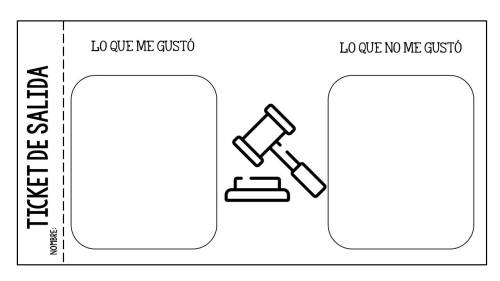 Nombre:Curso:Curso:Fecha:Objetivos:OA1: Describir las características del quehacer filosófico, considerando el problema de su origen y sentido, e identificando algunas de sus grandes preguntas y temas.Contenidos:EVALUACIONES FORMATIVAS:DE PORTAFOLIODE DESEMPEÑOAUTOEVALUACIÓNContenidos:EVALUACIONES FORMATIVAS:DE PORTAFOLIODE DESEMPEÑOAUTOEVALUACIÓNHabilidades:ComprenderAnalizarAsociarDefinirReflexionarDeducirInferirArgumentar#QUÉDATEENCASA#QUÉDATEENCASASi tiene dudas consulte vía mail a rcarrillo@sanfernandocollege.clHorario de atención: lunes, martes y miércoles. De 10:00 a 12:00hrs.No olvides incorporar tu nombre, curso y consulta correspondiente.Atte. Profesora Rosa Carrillo.Si tiene dudas consulte vía mail a rcarrillo@sanfernandocollege.clHorario de atención: lunes, martes y miércoles. De 10:00 a 12:00hrs.No olvides incorporar tu nombre, curso y consulta correspondiente.Atte. Profesora Rosa Carrillo.